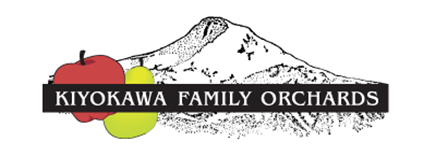 8129 Clear Creek Road, Parkdale, OR  97041www.kiyokawafamilyorchards.comApples and Pears FundraiserWhere Fundraising with Fruit is Fun! Fresh Picked Apples and Pears from the Hood River ValleyORDER FORMAPPLES (20-22 lbs. per box)Mixed premium apple boxes contain 4-5 ea. Fuji, Gala, Braeburn, Granny Smith, Jonagold, Cameo, Ambrosia & Sonata		Red Ruben			________  boxes @ $________ ea. = $________ Jonagold			________  boxes @ $________ ea. = $________ Gala				________  boxes @ $________ ea. = $________ Fuji				________  boxes @ $________ ea. = $________ Ambrosia			________  boxes @ $________ ea. = $________Newton Pippin		________  boxes @ $________ ea. = $________ Cameo				________  boxes @ $________ ea. = $________Honeycrisp 			________  boxes @ $________ ea. = $________ Crimson Crisp			________  boxes @ $________ ea. = $________Mtn Rose                    		________  boxes @ $________ ea. = $________Mixed Premium 		________  boxes @ $________ ea. = $________ PEARS (22-25 lbs. per box)Mixed boxes contain 4-5 Green D’Anjou, Comice, Bosc, Packham Triumph & Taylor’s GoldD’Anjou			________  boxes @ $________ ea. = $________ Bartlett				________  boxes @ $________ ea. = $________ Mixed Premium		________  boxes @ $________ ea. = $________ Mixed Asian 			________  boxes @ $________ ea. = $________ 